Государственное бюджетное профессиональное образовательное учреждение Московской области «Коломенский аграрный колледж»Список участников Регионального этапа Всероссийской олимпиады профессионального мастерства обучающихся по специальностям среднего профессионального образования в 2019 годуПрофильное направление Всероссийской олимпиады    УГС   36.00.00 Ветеринария и зоотехнияСпециальность/специальности СПО  36.02.01 ВетеринарияЭтап Всероссийской олимпиады региональный12 – 13 марта 2019 г.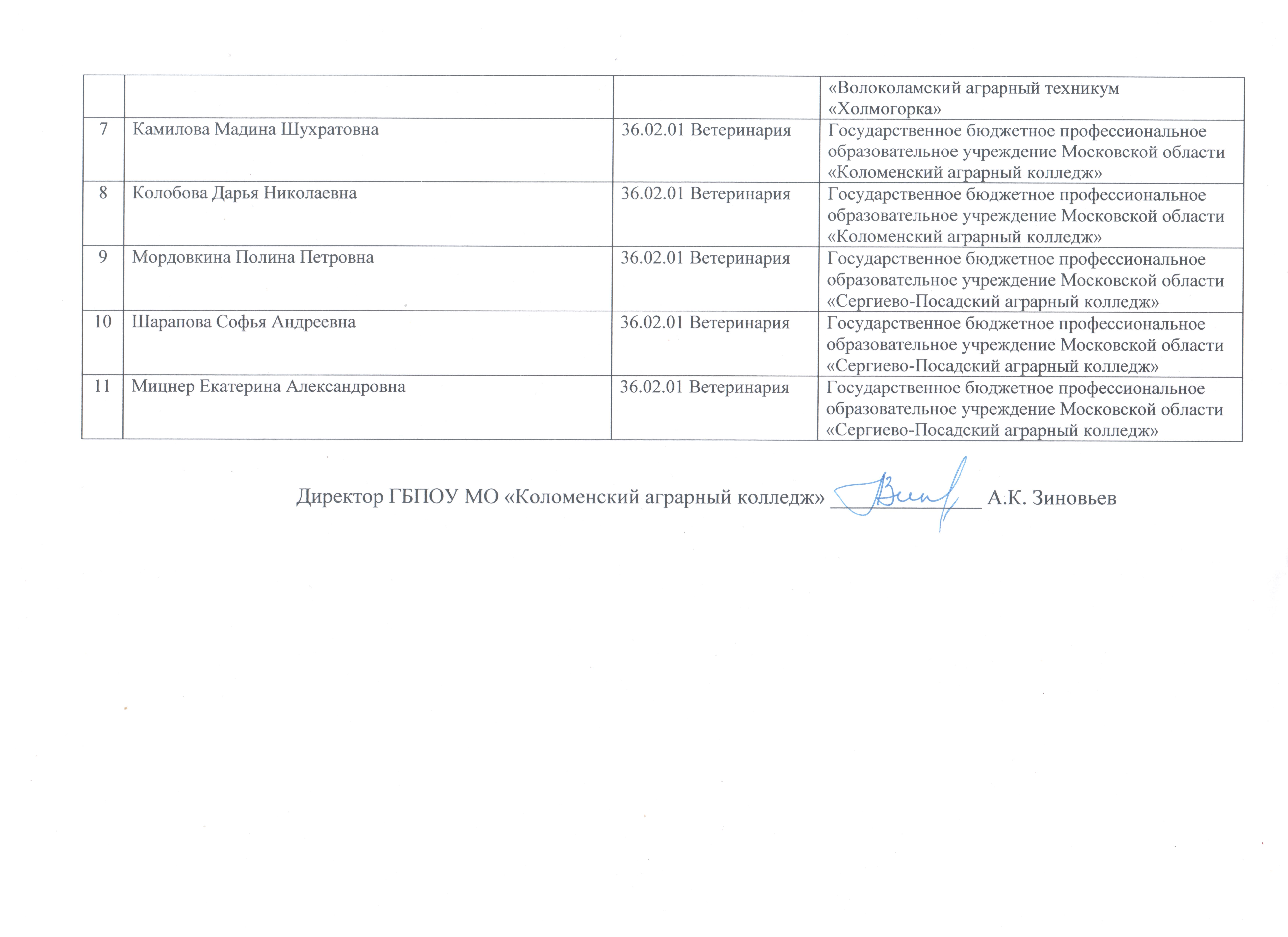 № п/пФИО участника этапаНаименование специальности СПОНаименование образовательной организации1Кононова Виктория Викторовна36.02.01 ВетеринарияГосударственное бюджетное профессиональное образовательное учреждение Московской области «Можайский техникум»2Прохин Роман Павлович36.02.01 ВетеринарияГосударственное бюджетное профессиональное образовательное учреждение Московской области «Можайский техникум»3Карпешина Мария Романовна36.02.01 ВетеринарияГосударственное бюджетное профессиональное образовательное учреждение Московской области «Можайский техникум»4Шаповалова Евгения Александровна36.02.01 ВетеринарияГосударственное бюджетное профессиональное образовательное учреждение Московской области «Волоколамский аграрный техникум «Холмогорка»5Самохина Анна Романовна36.02.01 ВетеринарияГосударственное бюджетное профессиональное образовательное учреждение Московской области «Волоколамский аграрный техникум «Холмогорка»6Белык Александра Даниловна36.02.01 ВетеринарияГосударственное бюджетное профессиональное образовательное учреждение Московской области 